Тест к стихотворениюК.И.Чуковского «Федорино горе»1 вариантОбъясни значение слова «сито».А) мелкая сетка, натянутая на обручБ) специальная посуда для тушения мясаВ) продолговатый сосуд для стирки бельяОбъясни значение слова «корыто».А) мелкая сетка, натянутая на обручБ) специальная посуда для тушения мясаВ) продолговатый сосуд для стирки бельяОбъясни значение слова «кочерга».А) большая кастрюляБ) надетая на палку металлическая рогатка для подхватывания горшков, чугунков в русской печиВ) толстый железный прут с загнутым концом для перемешивания топлива в печиОбъясни значение слова «самовар».А) большая кастрюля с плотно закрывающейся крышкойБ) плита, которая топится дровамиВ) металлический сосуд для кипячения воды с краном и высокой трубойОбъясни значение слова «прусак».А) рыжий тараканБ) чёрный тараканВ) большой паукОбъясни значение выражения «бежать во всю прыть».А) бежать, спотыкаясьБ) бежать, высоко подпрыгиваяВ) бежать изо всех сил7. Слова какой строчки рифмуются со словом коза?А) полоса, глаза, коса, колбаса, дерезаБ) козлёнок, козёл, козликВ) коза, коты, прусаки8.  Какие строки соответствуют иллюстрации?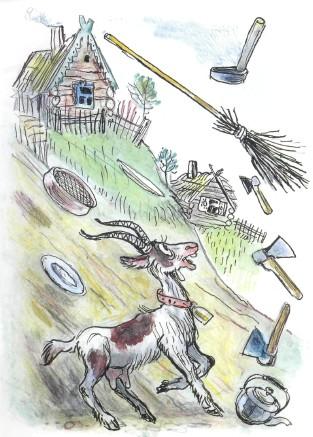 А) Но, как чёрная железная нога,    Побежала, поскакала кочерга.И помчалися по улице ножи:"Эй, держи, держи, держи, держи, держи!"Б) Скачет сито по полям,А корыто по лугам.За лопатою метлаВдоль по улица пошла.В) Испугалася коза,Растопырила глаза:"Что такое? Почему?Ничего я не пойму!"